
 					The Rules of Procedure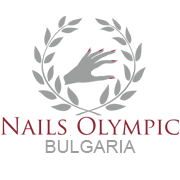 Nails Olympic Bulgaria 2020Competition – Gel Polish ManicureQualification criteria for participation:Participation in the Championship is open only to models and participants over 18 years old.To take part in Championship you have to confirm to Organizer your application by making the participation fee payment by the 30.09.2020, as follows:40 euro – Division 1, 50 euro  - Division 2 Contact with the Organizer:Location: Inter Expo Center, Address: 147, Tsarigradsko shose blvd, 1784 Sofia, BulgariaGPS coordinates: 42.649996, 23.394527Details for participation fee payment by bank transfer:The participation fee is paid by bank transfer to the following account of the Organizer:„ASK ADVERTISING AND PR SERVICES“ LTDIBAN: BG36FINV915010EUR0B442BIC: FINVBGSFReason for payment: Gel Polish Manicure, Division, Name and Surname of the participant.Applications without participation fee payments are not valid. Please note that places are limited and applications will be processed on a first-come-first-served basis. Applications should be sent via online application on www.nailsolympicshow.pl .The confirmation of participation and Championship Regulations will be sent to the email address provided by the participant, once the payment of the participation fee has been completed.Task:Competitors have:1 Division - 45 minutes2 Division  - 30 minutes  to create gel polish design Pink & White with french style  on left hand, keeping a consistent line of the smile on all five nails. The nails on right hand should have red gel polish. Every competitor must follow the principles of hygiene. Only gel polish is permitted. Colors used during modeling used should not be opalescent, pearl or glitter. Before starting the championship, you can do a manicure on the model's hands. However, after registering the participant, further preparation of the nail plate is not allowed.Goal:  Gel Polish Manicure should be salon nails with right hand red and left hand french style. French  style  should not be longer than 1/4  of the nail bed.Conditions of Participation:Participants join the championship with own model. Models are prohibited wearing jewelry (especially rings, bracelets and watches) or visible tattoos. Models should wear a t-shirt with a long black sleeve. Participants perform a gel polish manicure on a natural nail plate. It is forbidden to extend the nail plate. Before starting the championship, you can do a manicure on the model's hands. However, after registering the participant, further preparation of the nail plate is not allowed.The organizer does not take any responsibility that someone did not read or understand the regulations. The organizer reserves the right to change the rules, content and evaluation criteria up to 7 days before the Nails Olympic International. It is forbidden to submit works that were previously competition entries in other championships or were published anywhere. Participants of the the Nails Olympic International may not publish photographs of works on social media, before announcing the results of the the Nails Olympic International under the threat of disqualification. Any changes to the regulations will be published on the website of the Nails Olympic International www.nailsolympicshow.pl. Smoking in the Nails Olympic International area is strictly prohibited. The participant working area should be tidy and follow high hygiene standards. ASSESSMENT CRITERIAThe maximum total number of points from one Judge – 60 points.Important tips:Point deduction :when the participant starts to prepare nails or hands of the model,
when you are using forbidden products or devices eg. electric filler, French tips
if the surface of the nail is applied transparent or white polish
if the skins and hands are injured at work
if all the nails is not modeled completely
if the participant continues to work after the stop signal ATTENTION!!!Covering should only be using a gel nail polish (NOT gel paint). The product should be placed in a bottle with a brush and should be applied like traditional nail polish. The consistency of the product should not allow modeling.Bulgaria – Katya RaykovaPhone.: + 359 890 109 111 e-mail: nail_competition@arenaofbeauty.comFB: Nails Olympic BulgariaPoland Danka Blotna + 48 693888128Joanna Nawrocka + 48 601344977 e-mail: nailsolympic@gmail.comFB: Nails Olympic BulgariaFORMPOINTSDESCRIPTIONShape10The shape of the nails is optional (not set by the Organizer), but have to be similar on all nails.Lenght10The selected length must be the same on all nails of both hands (hand to hand). The length of nails on one hand should be proportional.Surface       +Side line10Covered surface should be smooth throughout.The free edge should be covered with color.French 10French (pink nail bed/white edge) has to be made carefully. White edge should not exceed ¼ of the length of the nail. Smile line should be carried out equally and has the same shape on all nails without striping and no polish on the skin.Red hand10Nails should be covered with color on their whole length, along with side and hair line. Color must be consistent and cover the whole surface of nails.Overall Impression10The overall impression of the gel polish manicure is assessed (Has the shape of the nails been properly matched to the hand? Are the skin around the nails healthy and undamaged? Is the manicure previously made perfect. Work-related injuries and redness affect the assessment.